 МОСКОВСКИЙ ГОСУДАРСТВЕННЫЙ УНИВЕРСИТЕТ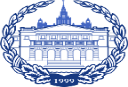  им. М.В. ЛОМОНОСОВА ФИЛИАЛ МГУ В г. СЕВАСТОПОЛЕЗаведующий кафедрыН.В.Аладьевастудент(ки)____________________курса__________________________________ (филиала)__________________________________формы обучения__________________________________ направления подготовкигруппы_______________________________________________________________(Ф.И.О. обучающегося, указать полностью)ЗаявлениеПрошу перевести меня в спортивную группу для прохождения дисциплины «Физическая культура» на 20___/20____ учебный год на основании_____________________________________________________________________________________________________________________________________________________________________________________________________________________________________________________________К заявлению прилагается:- медицинские документы;Дата                                                                                                          Подпись МОСКОВСКИЙ ГОСУДАРСТВЕННЫЙ УНИВЕРСИТЕТ им. М.В. ЛОМОНОСОВА ФИЛИАЛ МГУ В г. СЕВАСТОПОЛЕЗаведующий кафедрыН.В.Аладьевастудент(ки)____________________курса__________________________________ (филиала)__________________________________формы обучения__________________________________ направления подготовкигруппы_______________________________________________________________(Ф.И.О. обучающегося, указать полностью)ЗаявлениеПрошу перевести меня в спортивную группу для прохождения дисциплины «Физическая культура» на 20___/20____ учебный год на основании___________________________________________________________________________________________________________________________________________________________________________________________________________________________________________________К заявлению прилагается:- медицинские документы;Дата                                                                                                          Подпись